僑務委員會112年度獎勵學行優良僑生獎學金申請表姓	名中 文(正 楷)中 文(正 楷)姓	名英	文英	文性	別男 女男 女出生日期民民國         年         月         日民民國         年         月         日民民國         年         月         日民民國         年         月         日民民國         年         月         日民民國         年         月         日民民國         年         月         日民民國         年         月         日學	號E-mailE-mailE-mail僑居地(國名)i僑卡卡號i僑卡卡號就讀學校中文(全銜)年級就讀學校英    文年級科	系中文(全名)學院科	系英     文學院111學年度學業成績上 學 期111學年度學業成績下 學 期111學年度學業成績總 平 均111學年度操行成績上 學 期111學年度操行成績下 學 期地	     址電 話附註附註附註附註附註應繳表件(請由學校核)。應繳表件(請由學校核)。應繳表件(請由學校核)。應繳表件(請由學校核)。應繳表件(請由學校核)。應繳表件(請由學校核)。應繳表件(請由學校核)。本表各項資料請詳實填寫 (校名勿用縮寫,科系勿用簡體)以便製發中英文獎狀。凡符合本會獎勵學行優良僑生要點之申請規定者,均可檢附相關文件向就讀學校提出申請。並以各級學校所規定之修業年限為準，凡留級、重讀或延畢之僑生,均不得請領。碩、博士班研究生亦不得申請。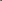 本學年度未獲本會其他獎學金者，始得申請。本申請案件均不退件,並請申請人確實填寫,繳件時請備齊相關資料以免影響權益。相關審查資料(含本表) ,應自 申請當年度起留校5年以供備查。本表各項資料請詳實填寫 (校名勿用縮寫,科系勿用簡體)以便製發中英文獎狀。凡符合本會獎勵學行優良僑生要點之申請規定者,均可檢附相關文件向就讀學校提出申請。並以各級學校所規定之修業年限為準，凡留級、重讀或延畢之僑生,均不得請領。碩、博士班研究生亦不得申請。本學年度未獲本會其他獎學金者，始得申請。本申請案件均不退件,並請申請人確實填寫,繳件時請備齊相關資料以免影響權益。相關審查資料(含本表) ,應自 申請當年度起留校5年以供備查。本表各項資料請詳實填寫 (校名勿用縮寫,科系勿用簡體)以便製發中英文獎狀。凡符合本會獎勵學行優良僑生要點之申請規定者,均可檢附相關文件向就讀學校提出申請。並以各級學校所規定之修業年限為準，凡留級、重讀或延畢之僑生,均不得請領。碩、博士班研究生亦不得申請。本學年度未獲本會其他獎學金者，始得申請。本申請案件均不退件,並請申請人確實填寫,繳件時請備齊相關資料以免影響權益。相關審查資料(含本表) ,應自 申請當年度起留校5年以供備查。本表各項資料請詳實填寫 (校名勿用縮寫,科系勿用簡體)以便製發中英文獎狀。凡符合本會獎勵學行優良僑生要點之申請規定者,均可檢附相關文件向就讀學校提出申請。並以各級學校所規定之修業年限為準，凡留級、重讀或延畢之僑生,均不得請領。碩、博士班研究生亦不得申請。本學年度未獲本會其他獎學金者，始得申請。本申請案件均不退件,並請申請人確實填寫,繳件時請備齊相關資料以免影響權益。相關審查資料(含本表) ,應自 申請當年度起留校5年以供備查。本表各項資料請詳實填寫 (校名勿用縮寫,科系勿用簡體)以便製發中英文獎狀。凡符合本會獎勵學行優良僑生要點之申請規定者,均可檢附相關文件向就讀學校提出申請。並以各級學校所規定之修業年限為準，凡留級、重讀或延畢之僑生,均不得請領。碩、博士班研究生亦不得申請。本學年度未獲本會其他獎學金者，始得申請。本申請案件均不退件,並請申請人確實填寫,繳件時請備齊相關資料以免影響權益。相關審查資料(含本表) ,應自 申請當年度起留校5年以供備查。 本申請表。 前一學年度上下學期中文成績單正本1份(凡有任一學期成績空白者請勿申請, 學業成績總平均或等第還原成績請核算至小數點第二位後四捨五入)。 居留證或身分證正反面影本。 就讀中等學校(含職業學校)以上僑生，111學年度並無受警告以上處分之情事。 簽署數位證書授權書。 本申請表。 前一學年度上下學期中文成績單正本1份(凡有任一學期成績空白者請勿申請, 學業成績總平均或等第還原成績請核算至小數點第二位後四捨五入)。 居留證或身分證正反面影本。 就讀中等學校(含職業學校)以上僑生，111學年度並無受警告以上處分之情事。 簽署數位證書授權書。 本申請表。 前一學年度上下學期中文成績單正本1份(凡有任一學期成績空白者請勿申請, 學業成績總平均或等第還原成績請核算至小數點第二位後四捨五入)。 居留證或身分證正反面影本。 就讀中等學校(含職業學校)以上僑生，111學年度並無受警告以上處分之情事。 簽署數位證書授權書。 本申請表。 前一學年度上下學期中文成績單正本1份(凡有任一學期成績空白者請勿申請, 學業成績總平均或等第還原成績請核算至小數點第二位後四捨五入)。 居留證或身分證正反面影本。 就讀中等學校(含職業學校)以上僑生，111學年度並無受警告以上處分之情事。 簽署數位證書授權書。 本申請表。 前一學年度上下學期中文成績單正本1份(凡有任一學期成績空白者請勿申請, 學業成績總平均或等第還原成績請核算至小數點第二位後四捨五入)。 居留證或身分證正反面影本。 就讀中等學校(含職業學校)以上僑生，111學年度並無受警告以上處分之情事。 簽署數位證書授權書。 本申請表。 前一學年度上下學期中文成績單正本1份(凡有任一學期成績空白者請勿申請, 學業成績總平均或等第還原成績請核算至小數點第二位後四捨五入)。 居留證或身分證正反面影本。 就讀中等學校(含職業學校)以上僑生，111學年度並無受警告以上處分之情事。 簽署數位證書授權書。 本申請表。 前一學年度上下學期中文成績單正本1份(凡有任一學期成績空白者請勿申請, 學業成績總平均或等第還原成績請核算至小數點第二位後四捨五入)。 居留證或身分證正反面影本。 就讀中等學校(含職業學校)以上僑生，111學年度並無受警告以上處分之情事。 簽署數位證書授權書。